                                                                                                           Warszawa, dnia 20.05.2021 r. ZAPYTANIE OFERTOWEInstytut Nauk Geologicznych Polskiej Akademii Nauk z siedzibą w Warszawie zwraca się 
z prośbą o złożenie oferty cenowej zgodnie z przedstawionymi wymogami:Przedmiot zamówienia: Zakup obudowy dźwiękochłonnej do pompy Pfeiffer Vacuum ACP28Termin realizacji zamówienia:  do 31 sierpnia 2021 r.Kryteria oceny ofert: cena 100 %Szczegółowy opis przedmiotu zamówienia:Przedmiotem zamówienia jest zakup obudowy dźwiękochłonnej do pompy firmy Pfeiffer Vacuum ACP28.Obudowa musi zapewniać redukcję hałasu do poziomu co najmniej 51 dB(A) i nie może powodować spadku wydajności pracy pompy.Miejsce dostawy: Ośrodek Badawczy ING PAN w Krakowie, ul. Senacka 1.Osoba uprawniona do kontaktu: Zuzanna Ciesielska, tel. 693197888, ndciesie@cyf-kr.edu.plTermin złożenia oferty: 30.05.2021 r.Sposób złożenia oferty: elektronicznie na adres poczty:  ndciesie@cyf-kr.edu.plOferta powinna zawierać min. opis produktu pozwalający zweryfikować zgodność z wymogami Zamawiającego oraz wartości netto i brutto oferowanej ceny.Niniejsze zapytanie ofertowe nie stanowi zobowiązania Instytutu do zawarcia umowy. Wybór oferty zostanie dokonany zgodnie z przedstawionymi kryteriami oceny ofert.Warsaw,  2021.05.20INQUIRYInstitute of Geological Sciences of Polish Academy of Sciences, Warsaw - Cracow Research Centre kindly invites to submit a price offer in accordance with the following requirements:1. Description of the object of contractingPurchase of sound enclosure kit for Pfeiffer Vacuum ACP28 pump2. Extension of contract: until July 31, 20213. Award criteria: price 100%4. Requirements:The subject of contracting is the purchase of sound enclosure kit for Pfeiffer Vacum ACP28.Sound enclosure kit must ensure sound pressure level reduction to at least 51 dB(A) and must not reduce the pump performance.Supply to: ING PAN Kraków Research Centre, 31-002 Kraków, Poland5. The person authorized to communicate with Contractors: Zuzanna Ciesielska, tel. 693 197 888, ndciesie@cyf-kr.edu.pl6. The deadline for submitting the offer: May 31, 20217. An offer should be submitted electronically at the e-mail address:  ndciesie@cyf-kr.edu.pl8. An offer at least should contain product specification that can be verified with given requirements and net and gross values of the offered price.This inquiry does not oblige the Institute to conclude the contract. Selection of the offer will be made in accordance with the evaluation criteria specified above. 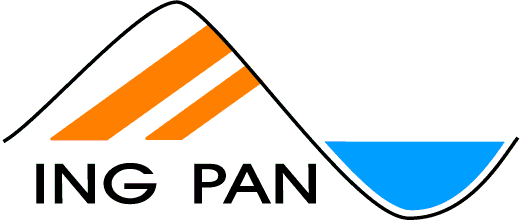 NIP 525-000-88-96REGON 000326345INSTYTUT NAUK GEOLOGICZNYCHPOLSKIEJ AKADEMII NAUKINSTITUTE OF GEOLOGICAL SCIENCESPOLISH ACADEMY OF SCIENCES00-818 Warszawa, ul. Twarda  51/55      tel. (+48 22) 697-87-00; fax (+48 22) 620-62-23; e-mail: ingpan@twarda.pan.pl; http://www.ing.pan.pl      tel. (+48 22) 697-87-00; fax (+48 22) 620-62-23; e-mail: ingpan@twarda.pan.pl; http://www.ing.pan.plNIP 525-000-88-96REGON 000326345INSTYTUT NAUK GEOLOGICZNYCHPOLSKIEJ AKADEMII NAUKINSTITUTE OF GEOLOGICAL SCIENCESPOLISH ACADEMY OF SCIENCES00-818 Warszawa, ul. Twarda  51/55      tel. (+48 22) 697-87-00; fax (+48 22) 620-62-23; e-mail: ingpan@twarda.pan.pl; http://www.ing.pan.pl      tel. (+48 22) 697-87-00; fax (+48 22) 620-62-23; e-mail: ingpan@twarda.pan.pl; http://www.ing.pan.pl